มกราคม  JANUARYมกราคม  JANUARYมกราคม  JANUARYมกราคม  JANUARYกุมภาพันธ์  FEBRUARYกุมภาพันธ์  FEBRUARYกุมภาพันธ์  FEBRUARYกุมภาพันธ์  FEBRUARYมีนาคม  MARCHมีนาคม  MARCHมีนาคม  MARCHมีนาคม  MARCH	เวลา	สงู (ม.)	เวลา	สงู (ม.)เวลาเวลาสงู (ม.)	เวลา	สงู (ม.)	เวลา	สงู (ม.)เวลาเวลาสงู (ม.)	เวลา	สงู (ม.)	เวลา	สงู (ม.)เวลาเวลาสงู (ม.)TIMEHT (M.)TIMEHT (M.)TIMEHT (M.)TIMEHT (M.)TIMEHT (M.)TIMEHT (M.)1 TU111321092.201.3016 WE095320242.231.411FR080320502.481.0616SA071619442.491.031FR062219082.411.1516SA050317412.421.052 WE093821102.291.1517 TH085920052.301.252SA082821252.531.0217 SU074520392.580.932SA065519522.441.1417 SU055218462.481.013 TH091321282.411.0318FR084520302.421.073 SU085622002.541.0118MO082421312.630.873 SU072820372.431.1518MO064219562.491.014FR091221532.500.9519SA084521102.540.924MO092422372.531.0219 TU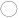 090422212.630.874MO075821212.411.1719 TU072621002.441.065SA092822222.560.9120 SU090021542.650.805 TU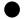 095123112.521.0520 WE094223072.570.945 TU082322022.371.2120 WE080121562.341.156 SU095222542.580.8921MO093422392.720.726 WE101823402.481.1021 TH101223482.461.096 WE084722402.321.2721 TH080522452.201.317MO101923272.580.9122 TU101523232.740.727 TH10432.4322FR10212.317 TH091023122.251.3522FR075923302.051.508 TU105023572.570.9423 WE10522.718FR000410571.182.3623SA002410081.292.168FR092123412.161.4623SA0741125220321.921.711.829 WE11192.5524 TH000411230.792.629SA002810521.272.2724 SU0049094717121.522.041.739SA09032.0624 SU0008053813101.721.891.5110 TH002211440.99 2.5125FR004211420.92 2.4910 SU005410361.40 2.1925MO080816522.03 1.5410 SU001008261.58 1.9725MO032313481.95 1.3311FR004611581.07 2.4626SA011411401.12 2.3511MO0118093522171.552.131.7026 TU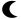 071517132.10 1.3711MO0043062813431.731.971.6426 TU023214322.11 1.2012SA011112001.16 2.3927 SU0130112523541.362.221.5612 TU084518282.12 1.6227 WE055417462.23 1.2512 TU062914192.01 1.4827 WE024815182.23 1.1213 SU013411501.29 2.3128MO102219552.17 1.5313 WE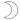 082117442.16 1.4628 TH055818262.34 1.1813 WE045815022.08 1.3428 TH031116032.31 1.0914MO0133111723291.452.241.5629 TU093819342.19 1.3614 TH071018082.25 1.3014 TH041015502.21 1.2229FR034316472.34 1.1015 TU103220442.211.5430 WE082119502.281.2215FR071018512.371.1515FR042516432.331.1230SA041917302.351.1331 TH075920172.401.1231 SU045718172.321.18เมษายน  APRILเมษายน  APRILเมษายน  APRILพฤษภาคม  MAYพฤษภาคม  MAYพฤษภาคม  MAYพฤษภาคม  MAYมิถุนายน  JUNEมิถุนายน  JUNEมิถุนายน  JUNEเวลาสงู (ม.)เวลาเวลาสงู (ม.)	เวลา	สงู (ม.)	เวลา	สงู (ม.)เวลาเวลาสงู (ม.)เวลาสงู (ม.)เวลาเวลาสงู (ม.)TIMEHT (M.)TIMEHT (M.)TIMEHT (M.)TIMEHT (M.)TIMEHT (M.)TIMEHT (M.)1MO053319112.281.2516 TU044318452.281.141 WE034017332.041.3916 TH024711521.901.361SA095322341.071.8816 SU095321210.642.102 TU060520112.221.3217 WE050520002.151.302 TH032613131.941.5017FR015610211.811.202 SU095221060.902.0017MO102121470.532.183 WE063021082.141.4118 TH045821202.001.493FR030610581.861.4418SA0014102321271.821.001.963MO101521300.742.1418 TU105422190.482.214 TH063521572.051.5119FR044211151.881.544SA015010381.821.3019 SU104521530.832.114 TU104722080.602.2419 WE112922550.472.215FR062222411.951.6320SA0335111820461.821.331.915 SU0040104621201.871.142.0120MO111322300.702.215 WE112522520.502.3120 TH120323300.492.196SA05291136201023231.871.631.841.7621 SU114322171.142.076MO111222050.982.1421 TU114523100.632.276 TH120623350.442.3421FR12360.547 SU0407114621231.861.471.9522MO121523241.002.207 TU114422520.852.2422 WE122023500.612.287FR12480.4322SA000213042.160.618MO121522351.322.0623 TU12510.908 WE122123410.752.3223 TH12560.648SA001613322.340.4723 SU002813302.110.699 TU124923421.182.1824 WE002013302.280.869 TH13020.6824FR002913302.270.699 SU005214152.290.5624MO004313532.050.8010 WE13291.0625 TH010514112.320.8710FR002813462.370.6625SA010114012.240.7510MO011814532.200.7225 TU004814121.980.9311 TH004214132.280.9726FR014514522.320.9111SA011314332.380.6926 SU012814302.190.8411 TU013015182.070.9326 WE004013311.901.0812FR013815012.360.9227SA021915312.300.9712 SU015215212.360.7527MO014614552.140.9512 WE012714151.941.1427 TH0009105023231.821.151.7813SA023015542.41 0.9128 SU025016092.26 1.0513MO022616072.29 0.8828 TU015915102.06 1.0713 TH005710321.82 1.1328FR092222301.08 1.7814 SU031916492.410.9429MO031516432.211.1414 TU024616472.171.0529 WE015414261.971.2014FR0017093222191.770.971.8429SA090521250.961.8615MO040417452.37 1.0230 TU033417132.13 1.2615 WE025017032.04 1.2730 TH013311341.88 1.2615SA093321290.80 1.9830 SU085421080.80 1.9831FR0048101523421.821.201.81กรกฎาคม  JULYกรกฎาคม  JULYกรกฎาคม  JULYสิงหาคม  AUGUSTสิงหาคม  AUGUSTสิงหาคม  AUGUSTสิงหาคม  AUGUSTกันยายน  SEPTEMBERกันยายน  SEPTEMBERกันยายน  SEPTEMBERกันยายน  SEPTEMBERเวลาสงู (ม.)เวลาเวลาสงู (ม.)	เวลา	สงู (ม.)	เวลา	สงู (ม.)เวลาเวลาสงู (ม.)	เวลา	สงู (ม.)	เวลา	สงู (ม.)เวลาเวลาสงู (ม.)TIMEHT (M.)TIMEHT (M.)TIMEHT (M.)TIMEHT (M.)TIMEHT (M.)TIMEHT (M.)1MO091520560.642.1116 TU100321300.482.161 TH101521470.372.3016FR105821530.702.061 SU112621430.801.9516MO112920191.291.762 TU095121240.502.2217 WE104022020.472.162FR110122260.362.2717SA113022150.772.002MO120521321.001.8017 TU115919121.431.693 WE103122030.392.2918 TH111622330.492.143SA114522580.422.1918 SU115522290.871.923 TU123820591.251.6918 WE01020939123117471.471.631.571.714 TH111422450.322.3219FR115123040.542.104 SU122523160.542.0519MO121722210.981.834 WE035019071.391.6919 TH011616331.331.775FR115723250.312.3020SA121923300.612.055MO130023140.741.9020 TU124122031.111.755 TH035217151.181.7920FR015015011.191.886SA123923590.362.2421 SU124223430.691.986 TU132623000.981.7721 WE130620531.271.706FR042416491.001.9621SA023013581.072.027 SU13190.4722MO130323420.801.917 WE104221501.221.7122 TH054919571.341.717SA050317100.882.0822 SU031515070.972.148MO002113542.120.6523 TU132623290.931.838 TH064620431.121.7423FR050719331.221.768 SU054817440.812.1523MO040516080.902.239 TU002714161.980.8724 WE133722511.091.769FR064519250.941.8624SA050218181.081.889MO063518210.802.1824 TU050217060.852.2810 WE0016130623261.851.101.7625 TH095422021.19 1.7310SA070719070.78 2.0025 SU053018150.94 2.0110 TU072418590.82 2.1725 WE060418010.83 2.2911 TH090922481.06 1.7526FR075321151.11 1.7611 SU074119230.68 2.1026MO061318350.81 2.1411 WE081419300.86 2.1326 TH071318470.84 2.2612FR082721000.90 1.8427SA074720040.99 1.8512MO081919540.63 2.1527 TU070619110.71 2.2312 TH090019570.91 2.0827FR082219190.90 2.1613SA083320320.73 1.9828 SU073120010.84 1.9813 TU090020270.62 2.1628 WE080419520.63 2.2813FR094520170.98 2.0228SA092419201.01 2.0214 SU085820340.60 2.0929MO080020050.69 2.1114 WE094120590.62 2.1429 TH090120330.58 2.2814SA102420331.06 1.9429 SU101819211.17 1.8715MO092921000.522.1530 TU084220300.552.2115 TH102021270.652.1030FR095421110.592.2215 SU105920361.171.8530MO110818371.381.7431 WE092921070.442.2831SA104221390.662.11ตุลาคม  OCTOBERตุลาคม  OCTOBERตุลาคม  OCTOBERตุลาคม  OCTOBERพฤศจิกายน  NOVEMBERพฤศจิกายน  NOVEMBERพฤศจิกายน  NOVEMBERพฤศจิกายน  NOVEMBERธันวาคม  DECEMBERธันวาคม  DECEMBERธันวาคม  DECEMBERธันวาคม  DECEMBER	เวลา	สงู (ม.)	เวลา	สงู (ม.)เวลาเวลาสงู (ม.)	เวลา	สงู (ม.)	เวลา	สงู (ม.)เวลาเวลาสงู (ม.)	เวลา	สงู (ม.)	เวลา	สงู (ม.)เวลาเวลาสงู (ม.)TIMEHT (M.)TIMEHT (M.)TIMEHT (M.)TIMEHT (M.)TIMEHT (M.)TIMEHT (M.)1 TU00100830115517011.481.701.611.7316 WE093223561.961.191FR002811560.832.4216SA000011250.852.521 SU004012160.772.6016MO002612000.722.712 WE003310201.271.8617 TH10322.082SA010712440.802.4617 SU003712090.802.572MO011512510.842.5617 TU010612330.752.673 TH011112241.092.0318FR002611281.062.193 SU014813260.832.4618MO011712510.792.583 TU014413170.942.5018 WE014512580.852.584FR015513480.962.1719SA010212210.972.294MO023014030.892.4319 TU020013290.822.574 WE020513341.052.4319 TH021913051.002.475SA024414300.892.2520 SU014313120.912.365 TU030814340.992.3820 WE024513590.902.515 TH022113381.182.3520FR024013001.212.346 SU033315110.872.2821MO022714010.882.416 WE034014591.102.3121 TH032714151.032.406FR021813241.322.2721SA0150122322371.432.231.477MO042215510.902.2722 TU031614480.882.427 TH040015101.232.2322FR040114201.212.287SA0126125323131.442.191.4922 SU114721222.181.328 TU050916300.972.2423 WE041115310.922.388FR040615061.362.1423SA0341141323451.432.141.528 SU121022122.151.4223MO101221162.251.139 WE055517061.052.1824 TH050516071.002.309SA031414431.502.0624 SU132022102.061.379MO110621502.181.3024 TU092621352.400.9510 TH064417351.152.1125FR060016271.142.1810 SU0010141222481.551.991.4825MO114522052.091.1710 TU101221452.261.1525 WE091422052.540.8311FR074017521.262.0326SA065516211.322.0411MO122622321.991.3526 TU094522252.240.9711 WE093022032.381.0026 TH093822392.630.7612SA084017461.381.9427 SU0807160123001.531.911.5112 TU085522362.071.2027 WE094222552.420.8312 TH092722332.500.8827FR101223152.670.7513 SU0936171823441.501.851.5928MO145622571.87 1.2913 WE091922572.22 1.0628 TH101723282.54 0.7513FR100023082.60 0.7828SA104823512.67 0.7814MO07061026163023281.701.641.791.4729 TU090023201.99 1.0914 TH095823252.34 0.9429FR10572.6014SA104023462.67 0.7329 SU11242.6515 TU082623331.831.3330 WE100523522.190.9315FR	1040	2.44	1040	2.4430SA000411380.732.6215 SU	1121	2.70	1121	2.7030MO002511560.842.6031 TH11022.3331 TU005212210.93 2.54